Nomination Form 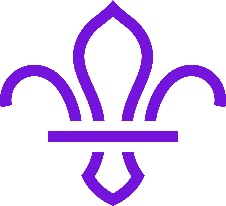 If you think you know the right person for this County Lead Volunteer for Youth role, please complete the nomination form below. Nominating an individual does not commit them to applying, but, if they choose to, they will be required to complete a more thorough application form.Nominee’s detailsNominee’s detailsNameTelephone numberEmail addressPlease outline why you felt motivated to nominate this person for the role of County Lead Volunteer for Youth:Please outline why you felt motivated to nominate this person for the role of County Lead Volunteer for Youth:Your detailsYour detailsNominated byTelephone numberEmail addressPlease return this form to:The closing date for receiving nominations is: